VOCABULARIOUne los números con sus nombres0          dos             11            trece                22             cincuenta1          cuatro         17            dieciocho         26             veintisiete2          cero            15           quince               29             veintinueve3           uno            13           once                  30             veintidós4           seis            19          diecisiete            33            treinta y siete5            tres            20          veintidós             37           treinta y tres6            nueve        40           cuarenta            27            veintiséis7           diez            50           noventa             100           mil8           nueve         60           cincuenta           300          quinientos9           siete           80             ochenta            500           trescientos        ocho          90             sesenta            1000          cienEscribe cada número con su cardinal correspondiente:Primero                                           novenoSegundo                                         décimoTercero                                            vigésimoCuarto                                              trigésimoQuinto                                              undécimoSexto                                                décimo terceroSéptimo                                            décimo séptimoOctavo                                               trigésimoIndica que animales cumplen las siguientes condicionesDos patasCuatro patasDos cuernosUn cuernoUna trompaAntenasOcho patasVuela y no es aveNada y no es pezVive fuera y dentro del aguaAnimal con cuatro alasAnimal con rallasSalta y no vuelaExcava madriguerasAnimal carroñeroAnimal domésticoClasifica los siguientes animales según las características anteriores:Cebra, mono, lince, águila, canguro, pingüino, foca, ballena, alce, conejo, jabalí, pantera, león, zorro, comadreja, ardilla, mariposa, araña, ciempiés, gorila, buitre, tejón, cigüeña, pato, gallo, gorrión.Enumera tres cosas que suele utilizar:Un veterinario:Un médico:Un fontanero:Un maestro:Un torero:Un niño:Una persona mayor:Un ciego:Un deportista:Un mago:Un payaso:Un obrero:Un piloto:Un futbolista:Un policía:Coloca los siguientes utensilios en el apartado anterior:Pistola, casco, esposas, bastón, perro guía, balón, alicates, bozal, jeringuilla, guantes, pizarra, libros, gasolina, varita, paloma, capote, estoque ( espada).Enumera cinco cosas que puedes encontrar en:Una ambulanciaUna ferreteríaUn barUn colegioUn lagoUn aviónUna cuevaUna prisiónEn el cieloBajo el marUna cajaUn barcoUna isla desiertaEn el sueloEn el peloEn un bolso de señoraEn un bolsillaEn un hotelEn una billeteraEn un ordenadorEn la guantera de un cocheIndica los nombres colectivos de las siguientes palabras¿Cómo se llama al conjunto de …..?PerrosLibrosOvejasCerdosPájarosAbejasSoldadosAlumnosProfesores7 días12 huevosEscribe el nombre de algo que sea:Blando y amarillo:Negro y duro:Feo y grande:Azul y extenso:Largo y blanco:Frágil y caro:Barato y grande:Pequeño y rugoso:Largo y húmedo:Alto y lento:Viejo y áspero:Bonito y rugoso:Doméstico y blanco:Salvaje y naranja:Lento, grande y peligroso:Grande, rápido y acuático:Volador, salvaje y astuto:Nocturno, listo y rápido:Ruidoso, lento y torpe:Utiliza los prefijos i/im /in /ir/des para formar otras palabras:LógicoPosible cierto real conocidooportuno legalcapaz experto útilsensatopresentableobedienteandaratascararmar aparecerembarcarUsa prefijos para formar otras palabras:InocenteHábilExtrañoPésimoRealPesarMoverPreferirLealDuroSentirEscribe el artículo. (Singular el / la ; plural los / las).____ restaurante____ teléfono____ señores____ hotel____ tren____ pájaros____ árboles____ puerta____ hormiguero____ roturalores____ páginas____ amigos_____boca____tijera_____víctima ______personaje______zombi______buzón______yogur _____  diablo ______oveja  _____   pariente_____   portada______ herramienta_____navegante_____capitán_____persona______correo_______reverso_______enlace______topo______peónCompleta con el determinante más adecuado:  el / la /los /las.        hombre está sentado al lado de         prima de Juan.     bolsa de        compra está llena de caramelos de       cabalgata.    María es        médico de mi madre.Juan es        jefe de mi padre.Ayer fui a declarar ante Doña Juana Ortiz   jueza.    libro de matemáticas es de segundo.   foto de mis padres es muy buena.   martes tengo clase por        tarde.     águila imperial bebe agua.Estoy en    aula de abajo.     agua embotellada está sosa.     preso   dijo lo que quería.   nación española es muy diversa.   policía estaba en el cruce.    vecino del cuarto me dio la razón.      mantel   de      mesa    del comedor es de flores.    enchufe de       televisión del    salón de mi casa está roto.   traje de luces del anuncio lo hizo      modista de mi madre.Completa con un o una/ unos o unas______cable_______lápiz      _____ dolor______cárcel     ______día ______celda    ______sabor______hierba  ______ tosEscribe el plural de las siguientes palabras.Luz:				Feroz:Bicicleta:Niña:Arroz: Calvo:Euro:Silla: Campo:Cruz:Español:Juez:Tomate:Mariposa:Dólar:Pez: Indica si las siguientes palabras están en singular o plural.Naranja:OrdenadorMosca:Pelos:Mano: Campo:Ratón:Nubes:Grapas:Mesa:Coloca los determinantes adecuados según el género y el número de los nombresCarta   librobotella    mercadofuncionaria mechero fila         pescado	Cartero libreros economatolana           cochera armarioCarteras libreríasbares funcionarioartista celdaportero tienda conductoramesón   jersey   patiopuertamédico supermercado  música  mesonero ordenador   garitalibro    enfermeras hipermercadosmesa        ambulatorio pecera      consultoriolibrerías       galeríaColoca al lado de cada nombre femenino su masculino o al contrario si procede.ProfesorMecánicaPresentadorAbogadoJuezaVampiroDependienteTigreAlcaldeAbadBarónHéroeAndaluzCastellanoEmperadorTestigoDibujanteSastrePresidenteSirvienteAgenteDescubre las palabras que no tiene pareja y las escribe las que si las tienen.ReyTuristaPolicíaProfesorMaestroJirafaPezDelfínAvestruzSerpienteSapoRanaRataRatónÁguila JabalíOsoPeluqueraLocutorMineroConductorBomberoCompleta las oraciones según el modeloJavier es un escrito argentino.Isabel esMarta es una doctora siria.Jesús esTengo un compañero parisino.Tengo Mi nieta es africanaMiRaúl es un presidente alemán.NadiaMi madre es jovenMiMi gato es vegetariano.MiLuisa es mi nueraLa profesora es exigente.ElEl zar era ruso.LaEl actor no hizo bien su papel.LaEl pobre estaba muy enfermo.LaLa gata es muy cariñosa.ElLa hembra del carnero es la oveja.ElClasifica los siguientes nombres compuestos en masculinos y femeninos:Sacacorchos, bocacalle, cortaúñas, abrelatas, parabrisas, altavoz, rompeolas, antebrazo, abrecartas, baloncesto, camposanto, hidroavión, espantapájaros, carricoche, medianoche, pelirrojo, pasatiempo, malhumor, sordomudo, lavaplatos, limpiabotas, montacargas, motocicleta, paracaídas, pasodoble, caradura, ciempiés, quitamanchas, pasamanos, pararrayos, malpensada, guardabosques, sacapuntas, pisapapeles, aparcacoches, fotografía, televisión, automóvil, videojuego, guardameta.MASCULINAS                                           FEMENINASMÁS VOCABULARIORelaciona cada herramienta con su profesión. 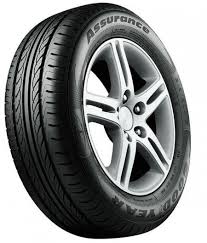 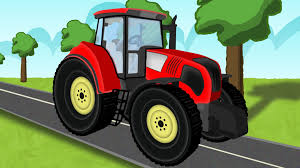 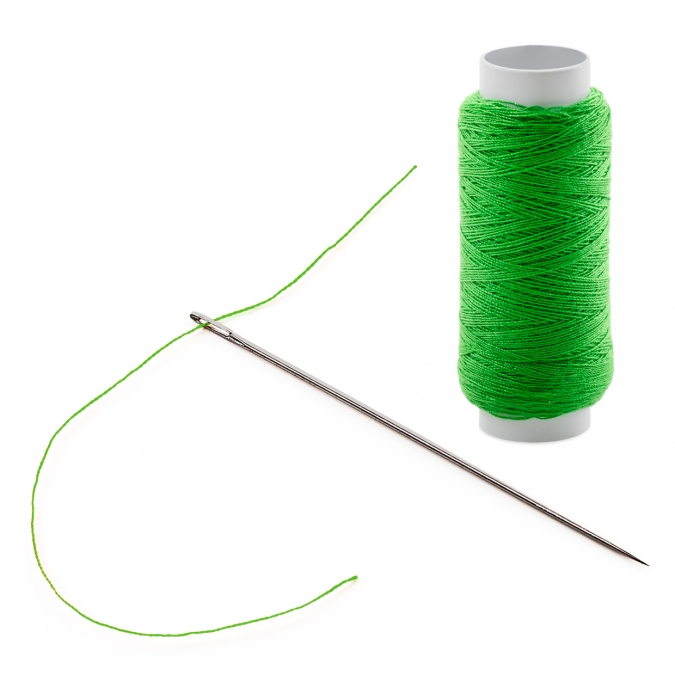 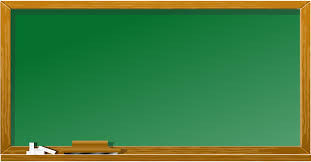 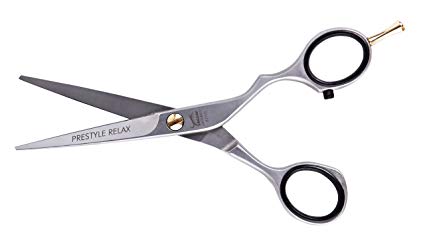 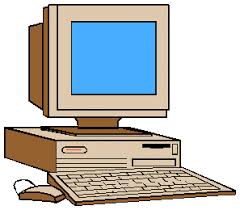 Fíjate en la imagen e indica si las siguientes afirmaciones son verdaderas o falsas.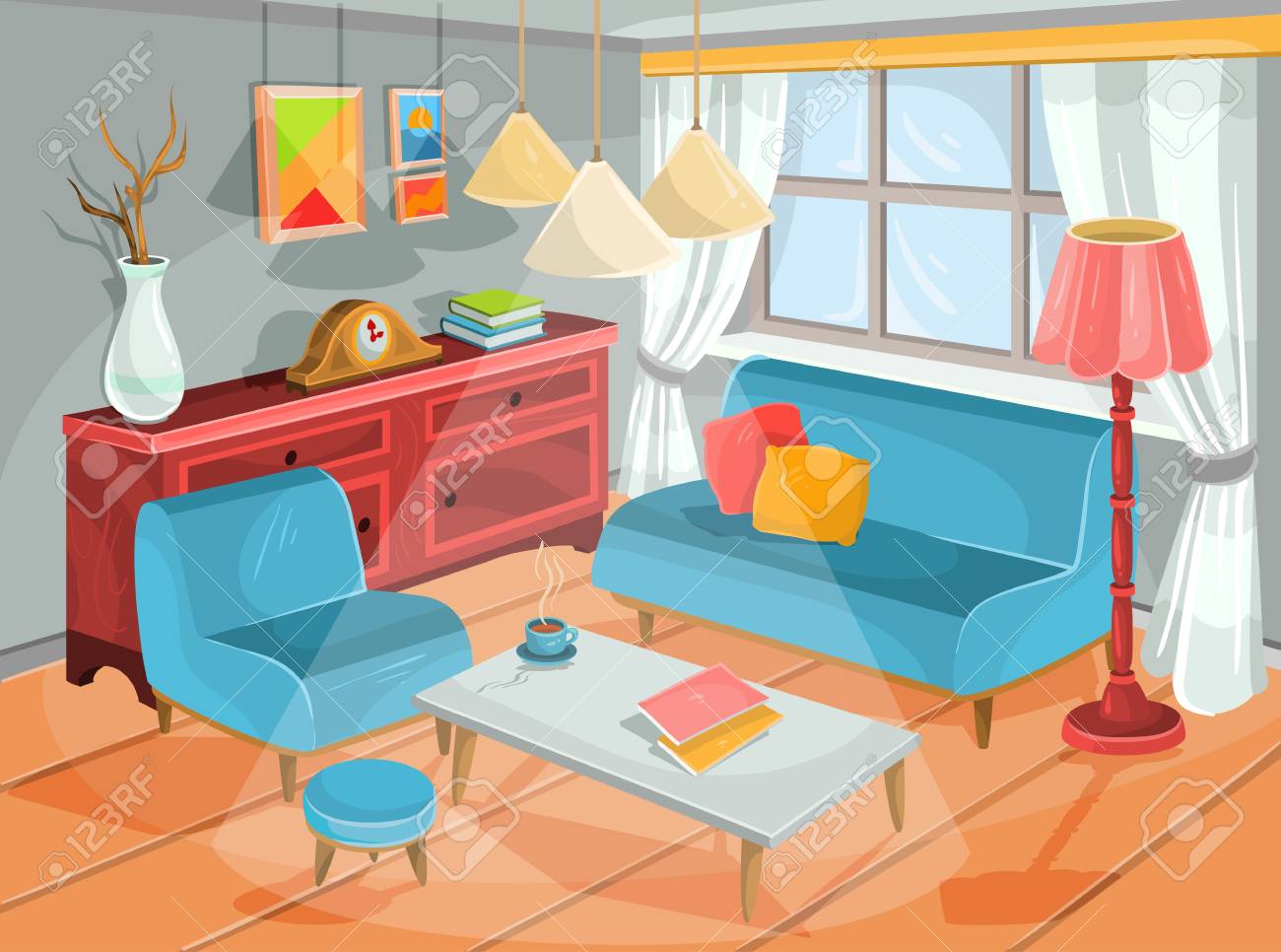 El jarrón está encima del mueble: ________Del techo cuelgan dos lámparas: ________En total hay 4 lámparas:___________Encima de la mesa hay dos libros:___________El vaso de agua está encima de la mesa: ___________Debajo del sofá hay dos cojines: ____________Uno de los cojines es amarillo: _______________El sofá está debajo de la ventana: ______________El reloj marca las 6:00 __________________Indica cómo se llama cada parte del cuerpo que se indica. 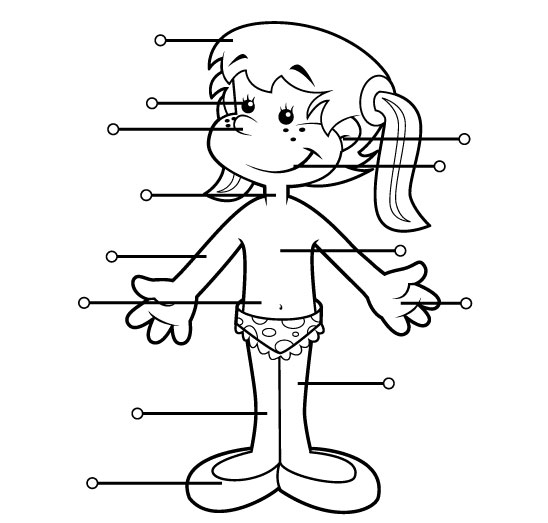  Forma el plural de las frases.El castillo es grande:Un libro fantástico:Una canción emotivaEl gato persigue al ratón:Una foto bonita:La farola pequeña:Una niña muy guapa:El lápiz está allí:Un edificio bajo: La mochila amarilla: Escribe la palabra que tenga el significado contrario u opuesto a la que aparece:EstrechoGordoAnchoGrandeFeoTristeDiminutoEscribe la frase contraria.La peluquería está a la derecha:  La peluquería está a la izquierdaEl lápiz está encima de la mesa:El coche está dentro del parking:Julia está delante de Andrew:La ropa está fuera del armario:La nota está debajo del ordenador:La farmacia está a la izquierda:El cine está detrás de la muralla:La niña está dentro del colegio:El cojín está encima de la silla: Indica en qué lugar de la casa colocarías cada objeto. 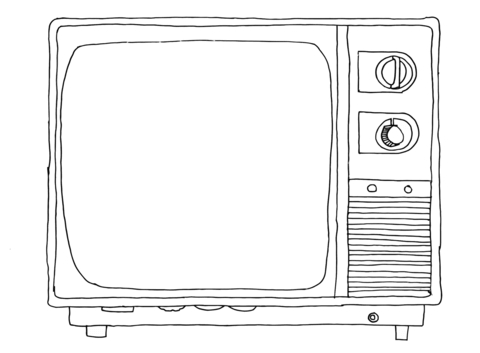 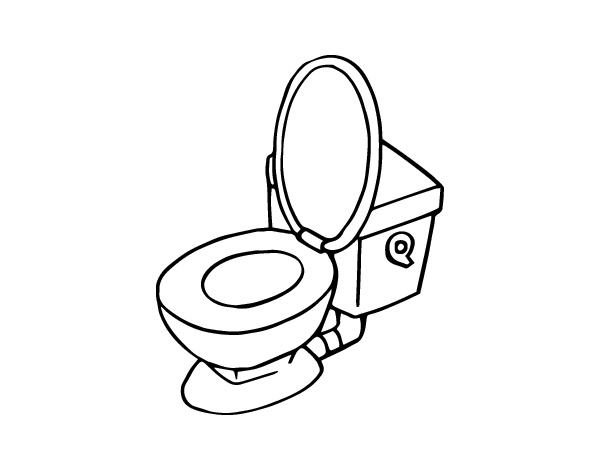 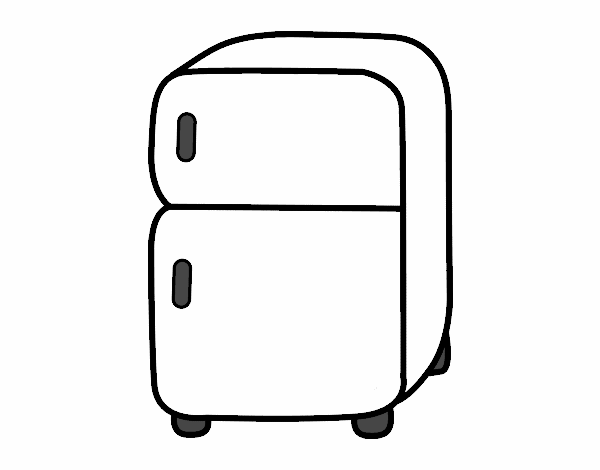 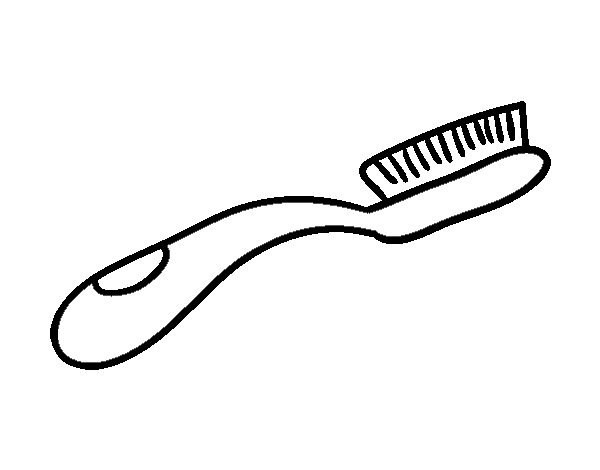 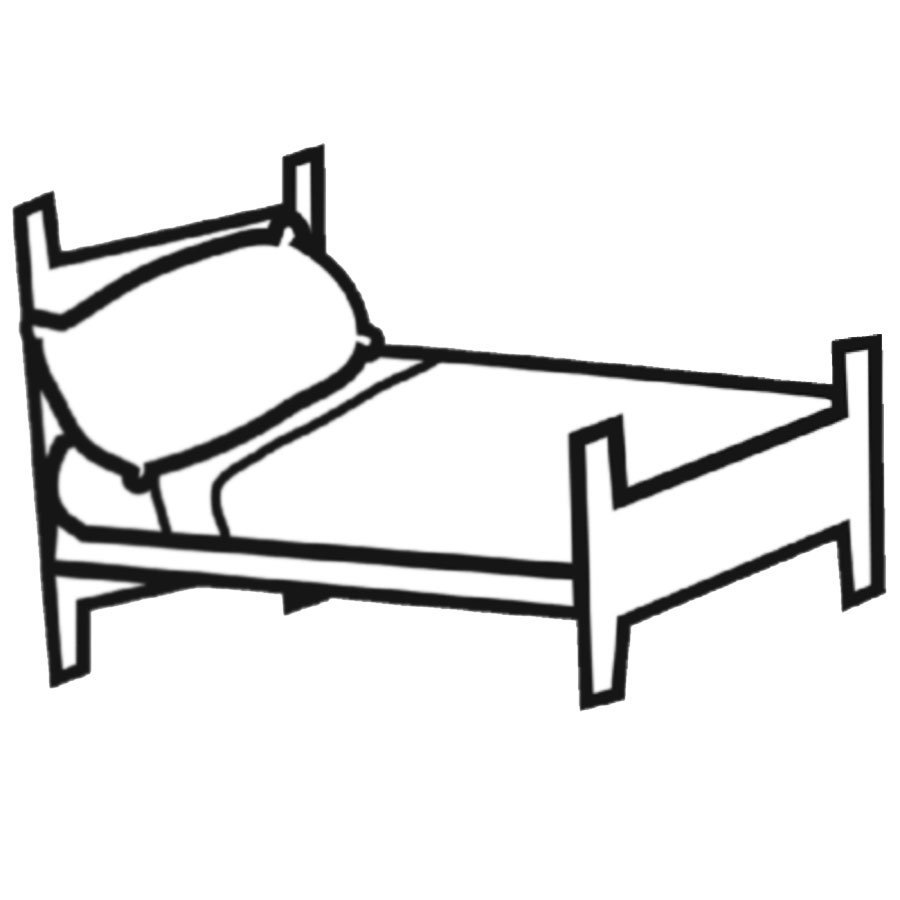 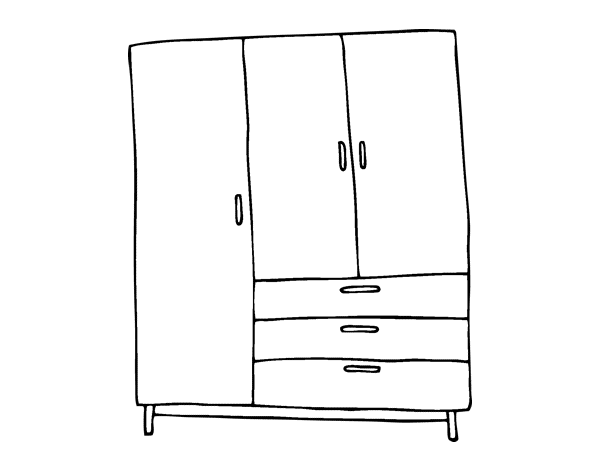 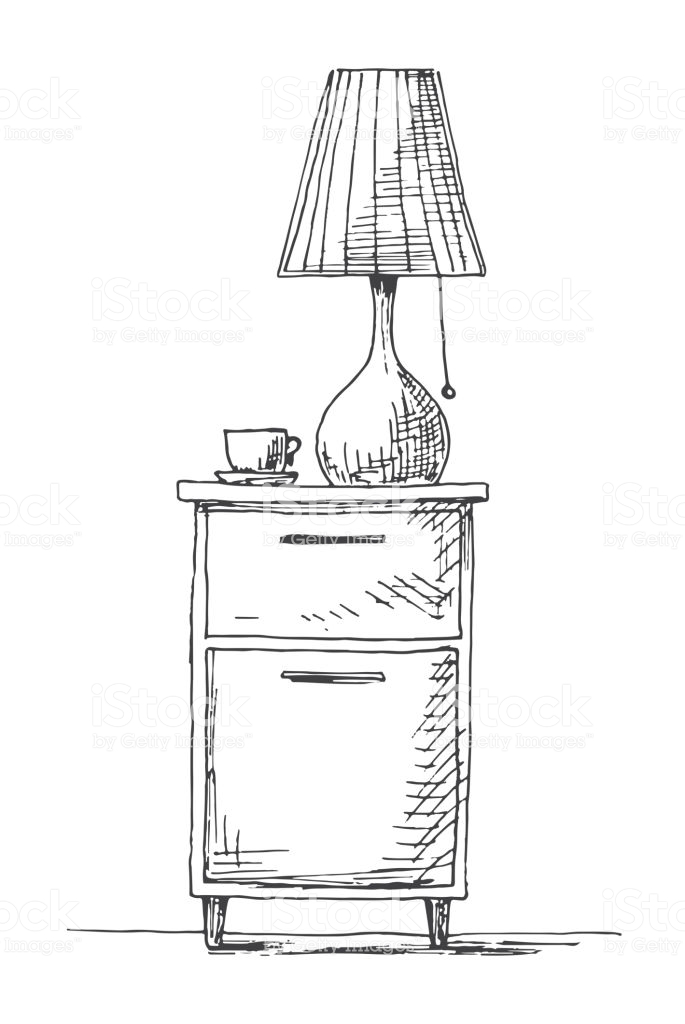 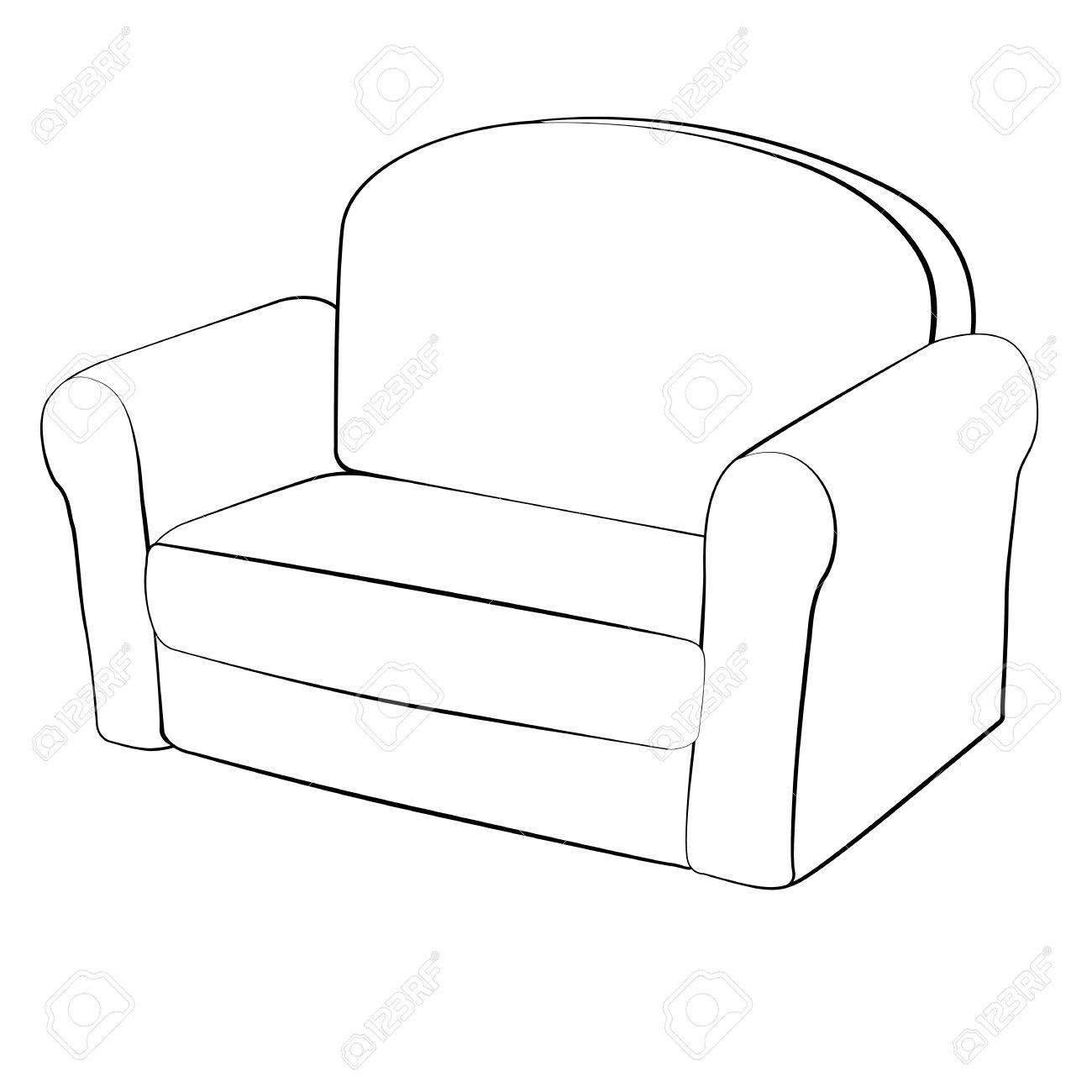 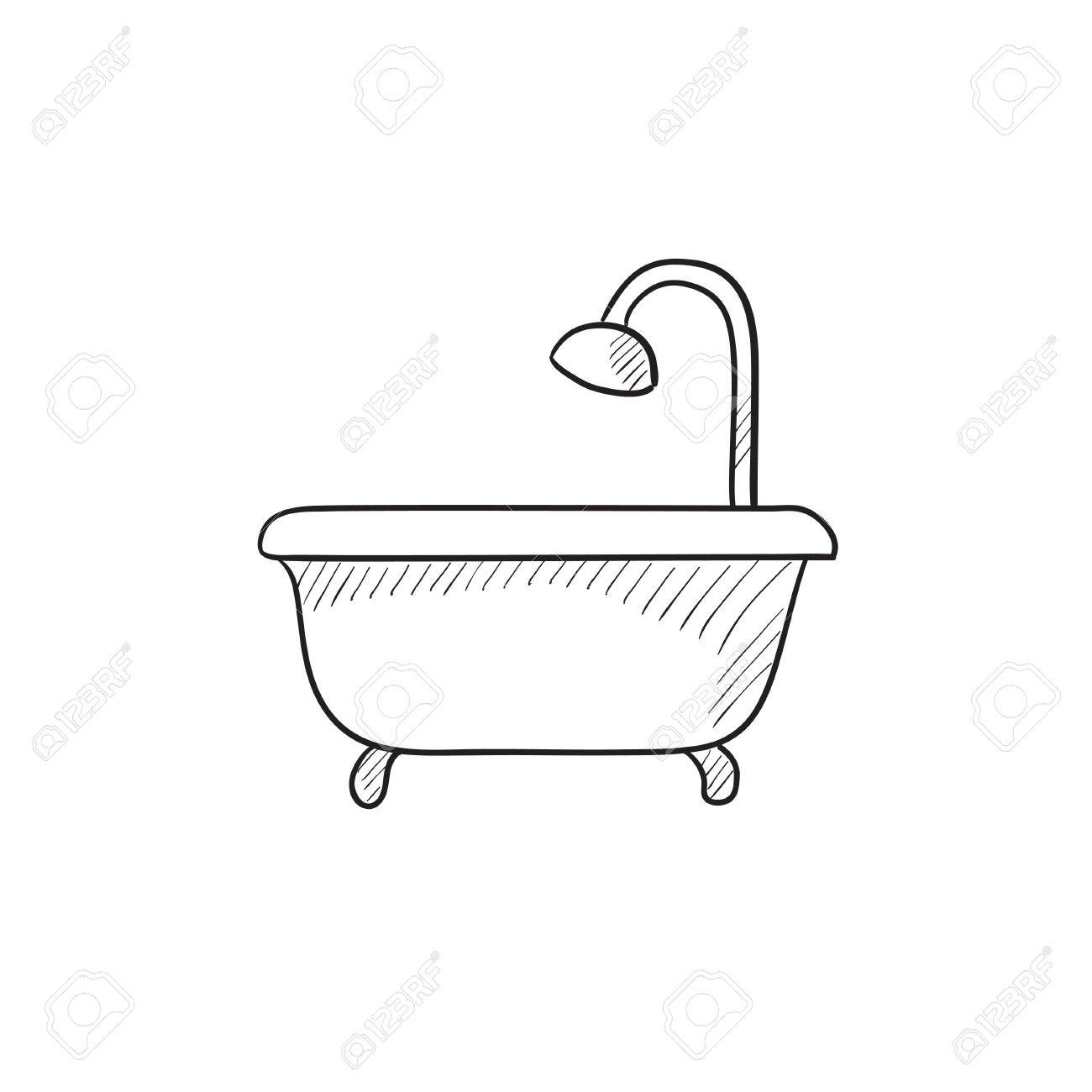 Cuarto de baño: Cocina:Dormitorio:Comedor: Indica en que estancia de la casa realizamos las siguientes actividades.Cocinar: Dormir:Ducharnos:Ver la televisión:Peinarnos:Fregar los platos:Comer:Lavarnos los dientes:Vestirnos:VERBOSUTILIZAMOS EL PRESENTE DEL VERBO SERPara expresar el día de la semana y la fecha y estación del año.Ejemplo: Hoy es lunes. /Estamos a 21 de noviembre/Es Otoño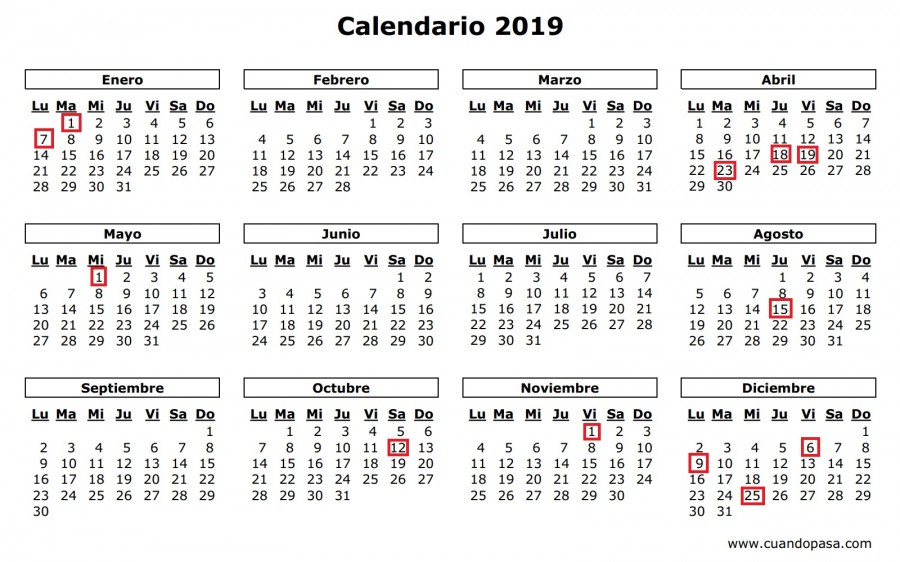 Siguiendo el ejemplo anterior, expresa las fechas del calendario señaladas con el recuadro.-----------Comentar en clase el motivo de las fechas significativas del calendarioPreguntar y responder la horaPregunta: ¿Qué hora es?Respuesta: (las vemos en clase en la pizarra)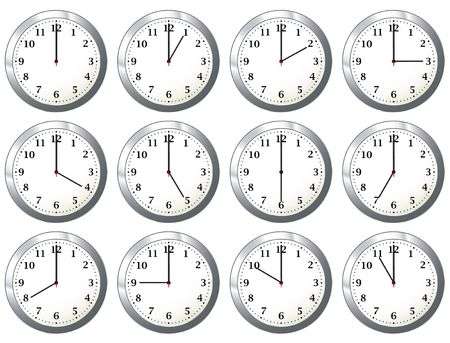 Escribe las horas que marcan los relojes anteriores------------Señalar identidadSoy Luis/ Soy de Salamanca/ Soy español o Soy de EspañaSiguiendo el ejemplo anterior, preséntate-Presenta a los siguientes personajes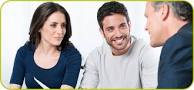 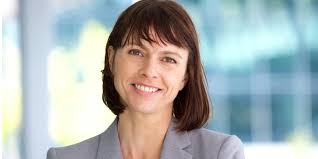 --  -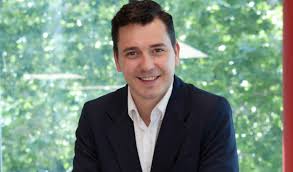 Preséntame a mí (profesor/a)Tú__________________________________________________Presenta a todos los compañeros de tu grupo Nosotros ___________________________________________Para describir podemos aportar otros datos: Profesión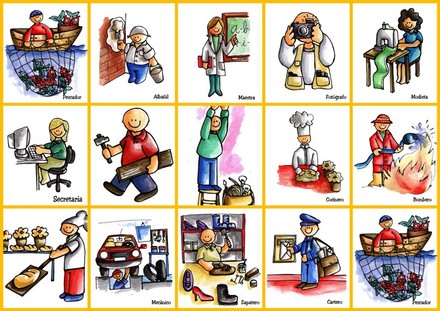 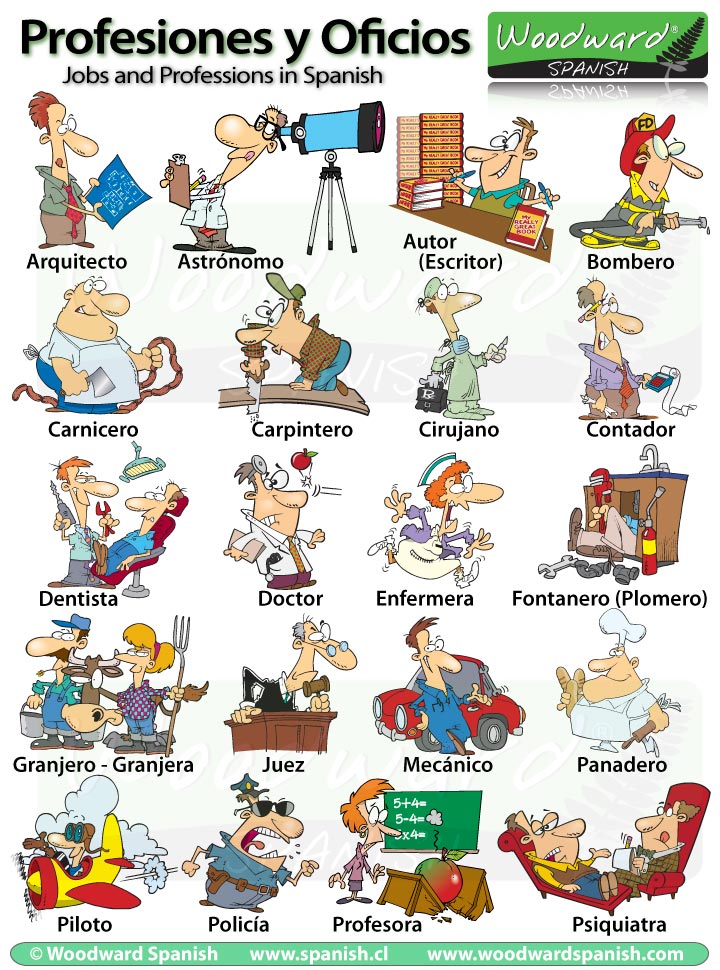 Comentamos otras profesionesDescripción físicaApariencia de edad: joven/mayor/anciano/aCuerpo: delgado, fuerte (gordo), bajo/a, alto/aPelo: calvo, moreno/a, castaño/a, rubio/a, pelirrojo/a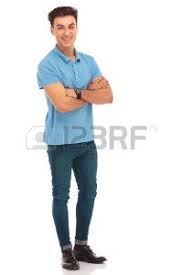 Él es joven. Es delgado y alto y es moreno.Siguiendo el ejemplo anterior:Descríbete a ti mismo/aDescribe a tu profesor/aDescribe a cada uno/a de tus compañeros/asDescripción carácterEjemplos:Agradable, alegre, pesimista, rebelde, desobediente.Simpático/a, nervioso/a, hablador/a, trabajador/a, callado/a, tímido/a, desordenado/a, sincero/a.Ayudándote de las características personales mencionadas realiza las siguientes descripciones:Describe tu carácterDescribe el carácter de algún miembro de tu familiaDescribe el carácter de algunos de tus amigos/asDescribe el carácter de un compañero/aPreguntas a realizar para preguntar sobre el físico de una persona.¿Es + características que deseemos?Ejemplo: ¿Es joven?Cuando sepas la respuesta di… Creo que es (nombre persona)Para trabajar estas preguntas con las características vistas anteriormente juguemos al siguiente juego: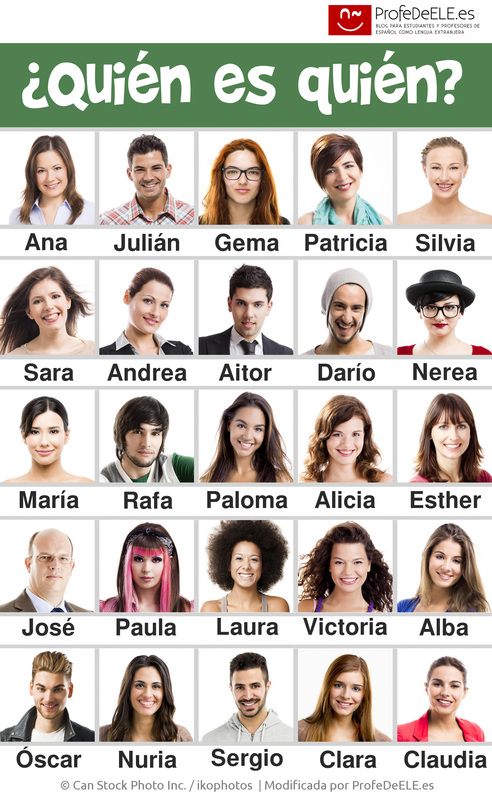 Establecer relaciones de parentesco familiar.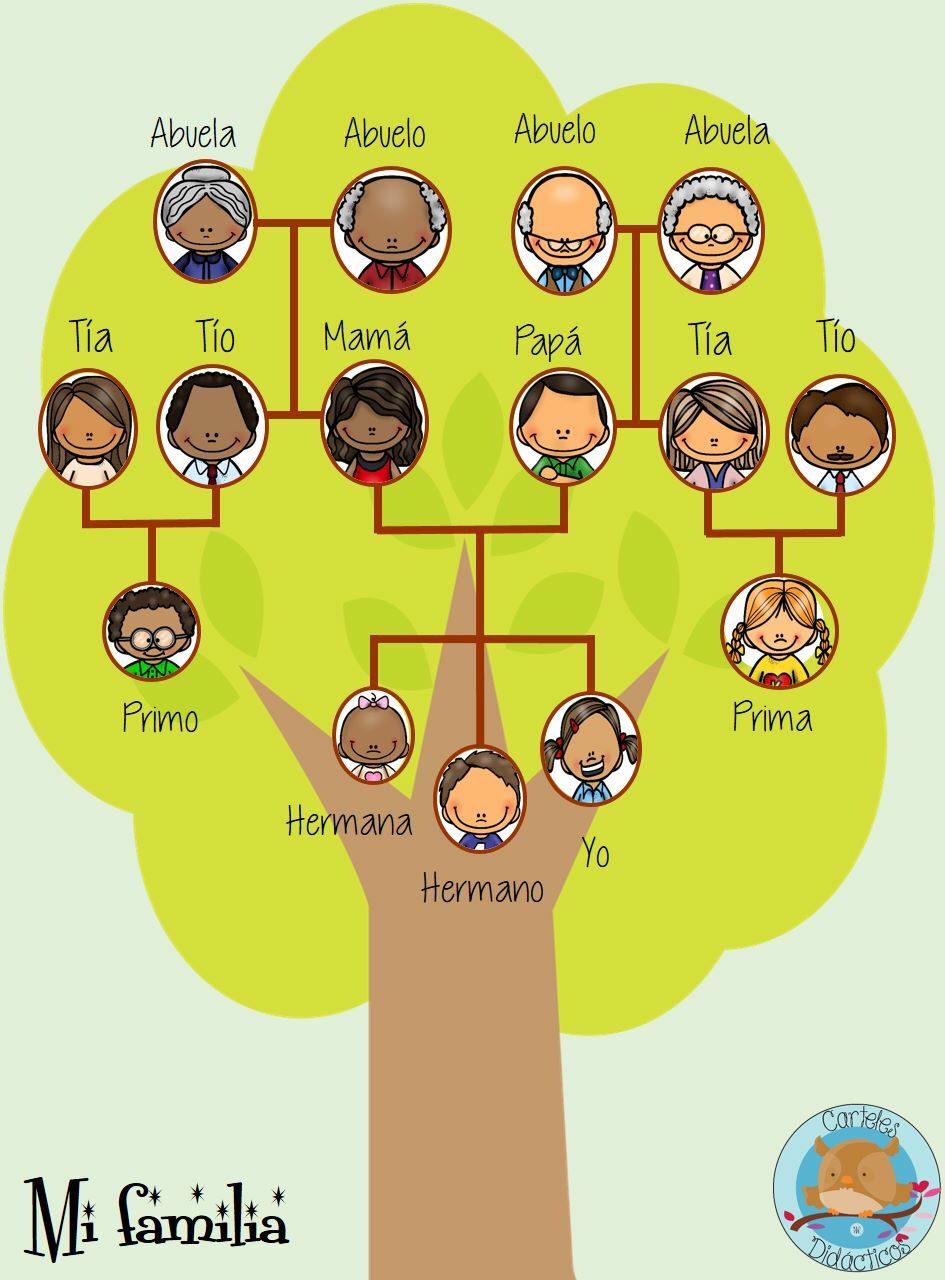 Establece parentescos a través del siguiente árbol genealógico. Analiza a cada uno de los personajes con sus parentescos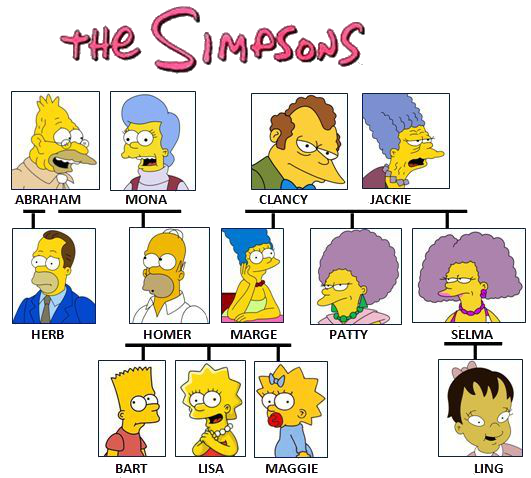 Ejemplo:¿Quién es Hommer?Hommer es el marido de Marge. Es el hijo de Abraham y Mona. Es el padre de Bart, Lisa y Maggie.------Comenta tus relaciones familiares y las de tres miembros de tu familiaCompleta las frases con las diferentes formas del verbo “SER”.Sandra y María  _____________  españolas.Peter ______________ americano.¡Hola! (Yo) ___________ Juan.Las amigas de Laura _____________ camareras.¿De dónde __________ usted?¿Sandro ____________ arquitecto?¿De dónde _________ ¿ (Tú)Vosotros _______________ de Marruecos.No, nosotros _____________ de Portugal.¿Tú __________ médico forense?Este anillo        de plata.Ellos               lituanos.¿            cierto?¿Él       Juan Beltrán?Esa          mi hermana   y aquella      mi madre.  Cristina   y  esas          mis    amigas.¿         usted  el director del centro?El partido de tenis            en Sevilla.Vosotros            argentinos y nosotros          españoles.Ahora          de noche.Colombia      es un país hermoso.¿De dónde           tú?Yo no            estudiante                  el profesor.Hoy             sábado.¿Pero esto que             ?¿Ustedes    quienes        ?Pedro y Manolo        altos?Pedro y yo          sus tíos.Estas   fotografías                  de París.Felipe            abogado y ellos electricistas.¿Vosotros de dónde               ?Completa con el verbo estar.Yo                    en mi casa..María           enferma desde la semana pasada.Juan         muy joven para su edad.Marta          muy blanca para el sol que toma.Yo           soltero hace años, ahora              casado y mañana    puedo     divorciado.Mis llaves                   en  casa.Yo               en el trabajo.Ahora           en verano.¿A qué día             hoy?Amador               siempre enfermo.La taza del desayuno      en el lavavajillas.Yo        muy     bien con un traje chaqueta.Yo         en Salamanca por trabajo.Tú          contento   con el resultado del trabajo.Nosotras       en el teatro   que       cerca  de la plaza mayor.Ellos             en la playa,            acompañados de sus amigos.Vosotras          en   París    el viernes por la tarde.Ella                ayer     en la biblioteca del campus.El padre de mi amiga del pueblo          de vacaciones en Marbella.El sofá de mi tía        muy roto por la lluvia.Javier          roto de dolor por la enfermedad de su madre.Completa con los verbos ser y estar.¿Carlos         durmiendo?Mi maestra      pensando.¿A qué hora       en casa?El cartero       desayunando porque        muy tarde.El melón         verde.¿Qué          tu padre?Lo que has dicho           de   verdad.La respuesta               en la pregunta.Yo       española y              en Berlín.Yo         tonto por no haber         atento.                       en la isla   y                     de la península.Nosotras                   en Japón, pero            chinas.                    delicada siempre con los niños, pero              muy enfadada con los adultos.Juana               alta, no            baja.La escuela              en la calle Mayor, al lado de la escuela           el bar de Pepi que             muy bueno.Patricio               alto para su edad, pero       en un curso que        inferior.Nosotras          muy malas    estudiantes porque   no               en nuestro país.Mario          biólogo y         tiene un perro que          muy simpático.La peluquería que   está en tu calle                muy cara pero          muy nueva.Responde a las siguientes preguntas utilizando el verbo tener y haber.¿Qué edad tienes tú?Yo¿Cuánta gente hay ahora?¿De qué color   tiene los ojos tú hijo?L¿Cuántos grados había ahora en la calle?Ahora¿Cuántos hermanos tienes?Yo¿Tienes frío o tienes hambre?¿Qué hora tienes?¿Tienes bicicleta?¿Cuántas habitaciones tiene tu casa?¿Qué había hoy en la televisión?En¿Tienes hoy clase?N¿Tus primos tienen un perro?¿Qué carrera     hecho en Salamanca?¿Cuánto tiempo hace que tienes   ese coche?Construye oraciones utilizando las expresiones siguientes:  tener sed, tener frío, tener calor, tener hambre, tener suerte, tener miedo, tener dolor, tener sueño.YoTúÉlNosotrosVosotrosEllosUstedUstedesUtiliza la forma negativa en las expresiones siguientes tener sed, tener frío, tener calor, tener hambre, tener suerte, tener miedo, tener dolor, tener sueño. YoTúÉlNosotrosVosotrosEllosUstedUstedesVERBOS REGULARES - PRIMERA CONJUGACIÓN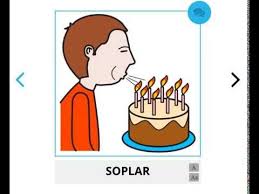 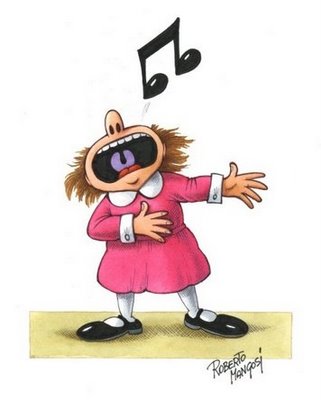 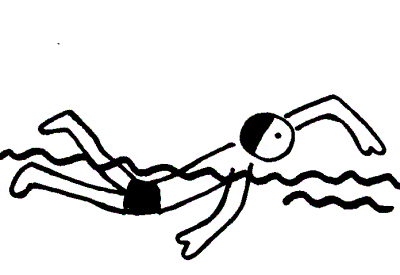 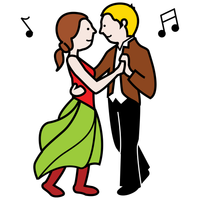 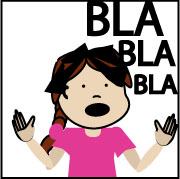 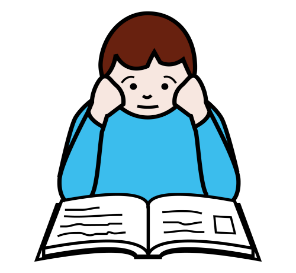 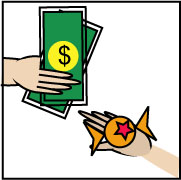 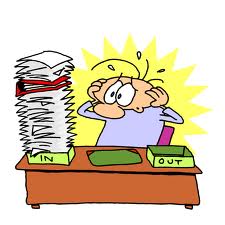 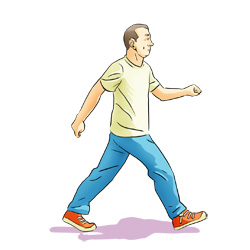 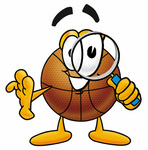 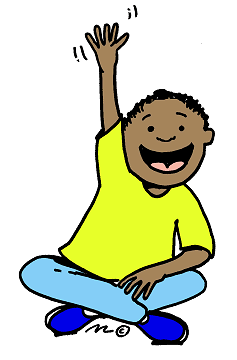 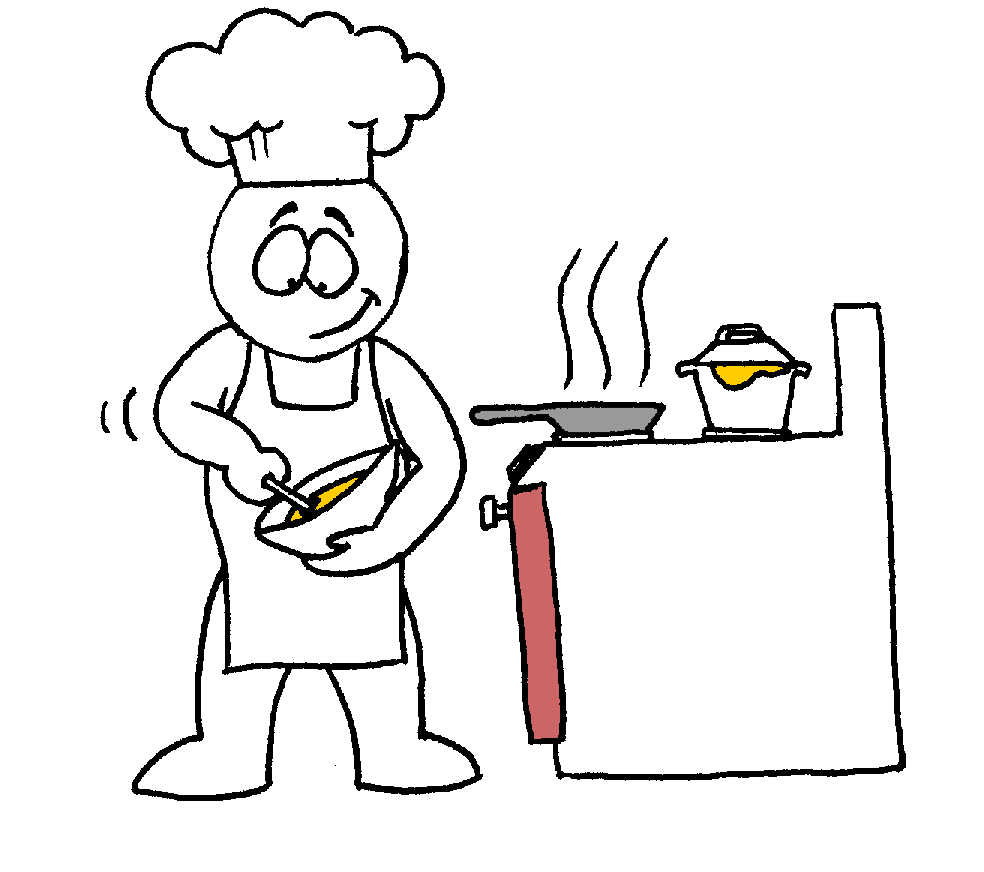 Coloca el nombre de los siguientes verbos debajo de la imagen a la que correspondaMirar, cocinar, estudiar, nadar, comprar, saludar, bailar, trabajar, soplar, cantar, hablar, caminar.Formas verbales primera conjugaciónYo nadoTú nadasÉl/Ella nadaUsted nadaNosotros nadamosVosotros nadáisEllos/as/ Ustedes nadanCompleta las siguientes oraciones con la forma verbal adecuadaJuan _____________(hablar) con sus tíos y padresLaura y yo _____________(cantar) nuestra canción preferidaTú ____________(soplar) las velas de tu cumpleañosEllos______________(mirar) la puesta de solEnrique y tú _______________(estudiar) para el examenYo ____________(saludar) a todas las personas del colegioUsted_____________(nadar) en el río todos los díasUstedes_____________(bailar) muy bien tangoElla ____________(cocinar) muy bienNosotras _______________(comprar) en el supermercado a diarioVosotros _______________ (trabajar) mucho en la fábricaYo ______________(caminar) de mi casa al colegioEllos____________(hablar) mucho en el colegioVosotras (estudiar) mucho en la biblioteca.VERBOS REGULARES - SEGUNDA CONJUGACIÓN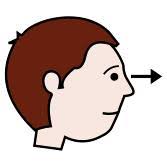 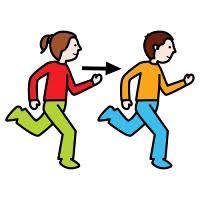 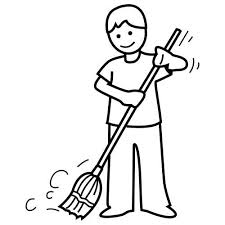 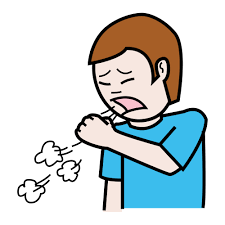 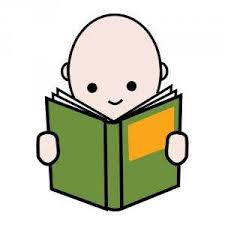 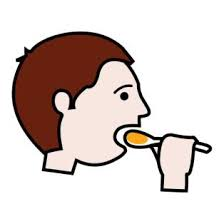 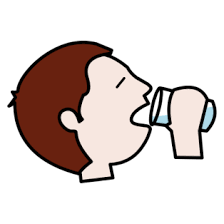 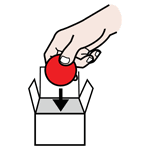 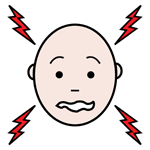 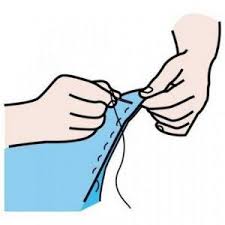 Coloca el nombre de los siguientes verbos debajo de la imagen a la que correspondaVer, correr, barrer, toser, coser, leer, comer, beber, meter, temerFormas verbales segunda conjugaciónCompleta las siguientes oraciones con la forma verbal adecuadaAlberto ___________(correr) por el parque todas las mañanasCarmen y yo ______________ (ver) la televisión por las nochesTú _______________(meter) los juguetes en su caja siempreYo______________(comer) verduras y frutaLuis y tú____________(leer) muy bien las lecturasEllos ____________(toser) mucho cuando hay humoAna, Luisa y Emma _____________(barrer) y dejan todo muy limpio.Lucía ____________(beber) mucha agua por las tardesCarlos y yo ____________(temer) lo peor sobre el examen.Yo ______________(temer) las broncas de mi madre.Mi abuela __________(coser) siempre todos los botones.Yo ____________(correr) carreras todas las semanasSilvia ____________(comer)fuera de casa todos los fines de semanaYo _____________(leer) todas las noches un libroVERBOS REGULARES - TERCERA CONJUGACIÓN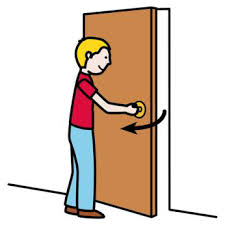 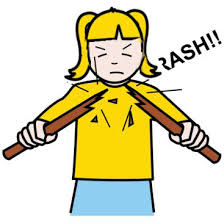 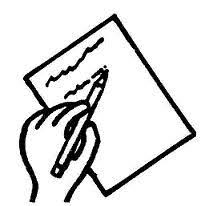 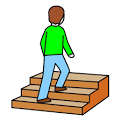 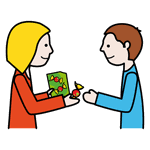 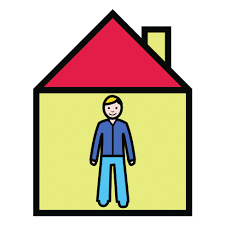 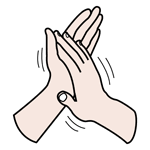 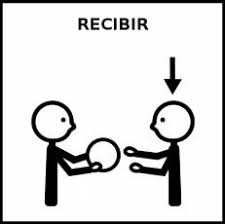 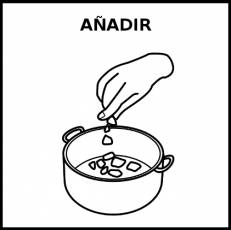 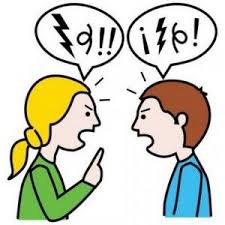 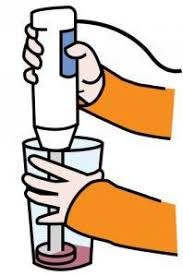 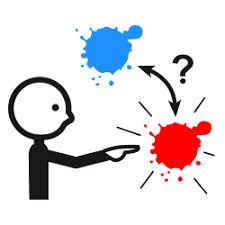 Coloca el nombre de los siguientes verbos debajo de la imagen a la que correspondaAbrir, partir, escribir, decidir, subir, añadir, compartir, vivir, batir, aplaudir, discutir, recibirFormas verbales tercera conjugaciónCompleta las siguientes oraciones con la forma verbal adecuadaAna y Luis ______________(vivir) en MadridYo ______________(abrir) siempre con llave la puertaCarlos______________(partir) los palos para hacer fuegoTú________________(subir) por las escalerasPedro y tú _______________ (compartir) siempre la comidaTeresa _____________ (recibir) la pelota muy bien.Delia, Luisa y Juan ____________(aplaudir) mucho en el teatroUsted_______________(recibir) muy bien a su familiaUstedes _________________(escribir) con muy buena letra las cancionesAndrés y Manuel ____________(decidir) siempre lo mejor para su familiaSantiago ___________(añadir) siempre huevo a los macarronesYo ____________(discutir) mucho con mi hermanaLaura_______________(batir) mucho las verduras para que quede una crema suaveElsa ___________(subir) en ascensor al octavo pisoYo ______________(compartir) mis golosinas con mis amigosCompleta las oraciones con la forma verbal correcta del verbo que está entre paréntesis. (SALIR) María y Luis ________ de casa juntos por la mañana.(BEBER) Jesús ________ poca agua.(ESCRIBIR) Mañana tengo que ________ una carta a Sophie.( PENSAR) Yo ________ que es importante hacer ejercicio a diario.(IR) Mañana nos ________ a Pontevedra.(VENIR) Se __________ con nosotros los abuelos de Marina. ( CONDUCIR) Martín ________ muy bien por el centro de la ciudad.Ordena las palabras y forma oraciones con sentido completo.Gusta   playa   ME   por   pasear   la_____________________________________________________Es   muy   El   veloz   caballo_____________________________________________________frío   mucho   montaña   En   hace   la____________________________________________________No   vivir   ciudad   la  me  en   gusta____________________________________________________español   Para   practicar   que   hay   aprender   el______________________________________________________caballo   Me   pasear   gusta   a mañana   por   la___________________________________________________PASADO Y FUTURO VERBOS REGULARES Termina las siguientes oraciones que tienen el siguiente comienzo:La semana pasada….Cuando vuelva…..Había más de……..Si llueve…….La semana que viene…..¡ Nunca vuelvas…Si no tenéis hambre….¿Por qué habéis….Hacer una oración con cada palabra que se pone a continuación. Utiliza los adverbios de tiempo: AYER, HOY Y MAÑANA.HiceLeíSeréIréHabíaHabráLeerosHemosHayHuboEscribe el pasado y futuro de los siguientes verbosVerbo LEERPASADO                                         FUTUROYo leí                                                yoTú                                                    túÉl                                                     élNosotros                                           nosotrosVosotros                                           vosotrosEllos                                                 ellosVerbo SERPASADO                                         FUTUROYo fui                                               yoTú                                                    túÉl                                                     élNosotros                                           nosotrosVosotros                                           vosotrosEllos                                                 ellosVerbo HACERPASADO                                         FUTUROYo leí                                                yoTú                                                    túÉl                                                     élNosotros                                           nosotrosVosotros                                           vosotrosEllos                                                 ellosVerbo HABERPASADO                                         FUTUROYo fui                                               yoTú                                                    túÉl                                                     élNosotros                                           nosotrosVosotros                                           vosotrosEllos                                                 ellosVerbo VENIRPASADO                                         FUTUROYo leí                                                yoTú                                                    túÉl                                                     élNosotros                                           nosotrosVosotros                                           vosotrosEllos                                                 ellosVerbo VERPASADO                                         FUTUROYo fui                                               yoTú                                                    túÉl                                                     élNosotros                                           nosotrosVosotros                                           vosotrosEllos                                                 ellosLee atentamente el siguiente texto y contesta a las preguntas.¿Qué animales aparecen en el texto?¿De qué color eran las alas del pajarito?¿Qué le pasaba al pájaro para no querer volar?¿Quién atacó al pájaro? ¿Qué significa la palabra “BANDADA”? Búscala en el diccionario.Completa la tabla indicando adjetivos que puedas utilizar para describir las siguientes partes de la cara. Describe la siguiente imagen.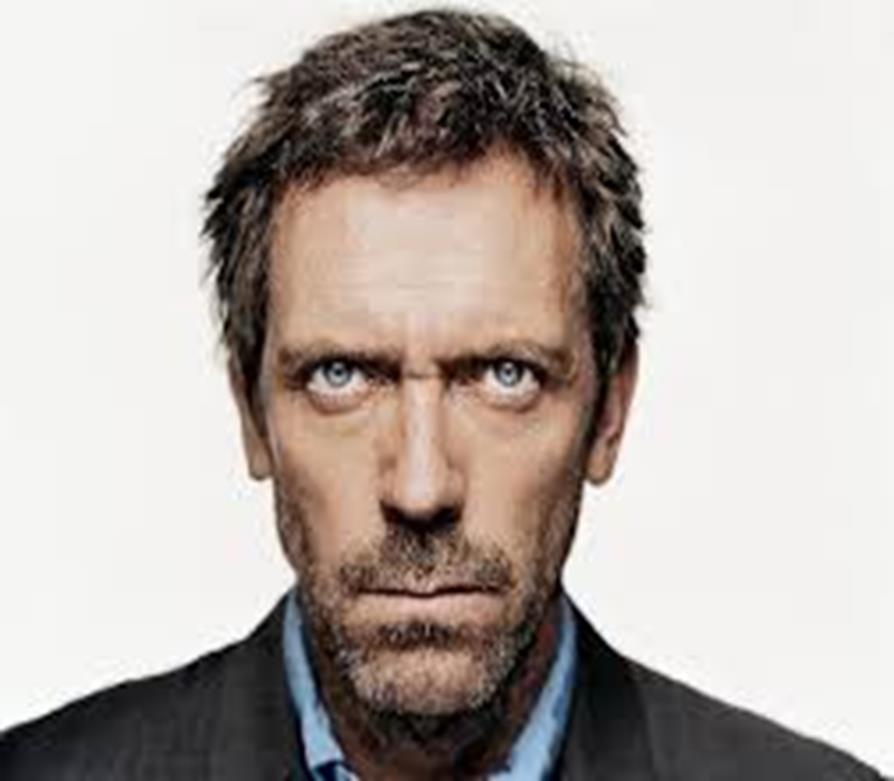 Ordena las siguientes palabras para formar una frase.otoño / setas /gusta / en / Me / cogeraño / La / es / una / del / estación / primaverapiscina / la/ vamos / verano/ a / En invierno / frío / en / mucho / Haceotoño / En / caen / hojas / las / árboles / los /del / seLeer las siguientes palabras:Pedro                                   está                     muy frío                                                                  La comida                             cazó                    al zumoPonemos                              azúcar                  un corzoElige palabras de cada grupo y forma tres frases:1__________________________________________2__________________________________________3__________________________________________Ordena las palabras para formar frasesMoras   da    dulces   zarza   LaLa   calienta   el    cazo   cocina   la    enLos    de    amigos   Carmen    divertidos   son   muyIndica cómo se llaman las siguientes prendas de vestir. 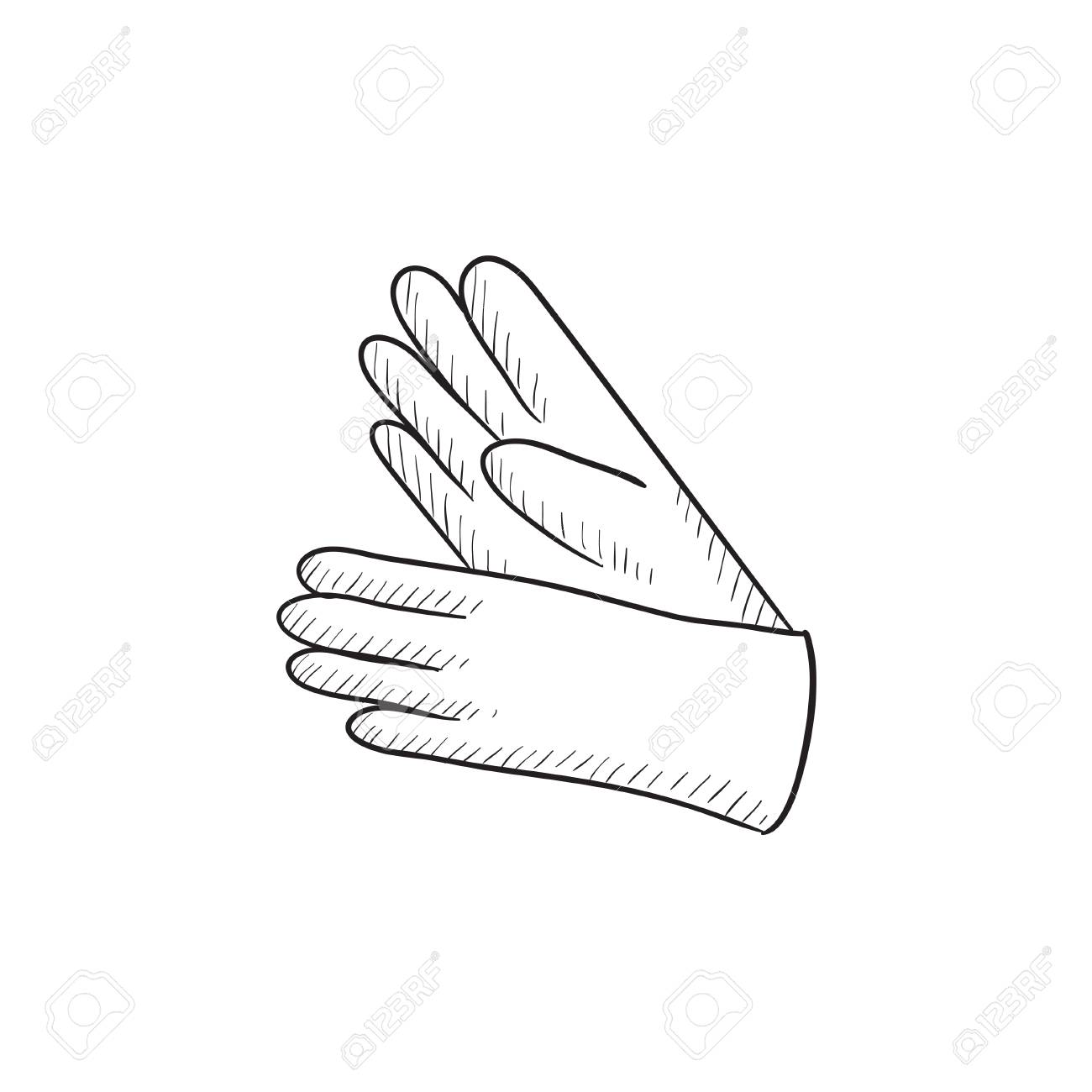 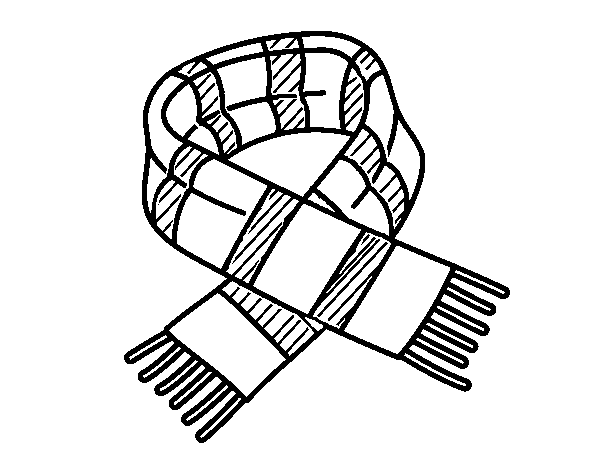 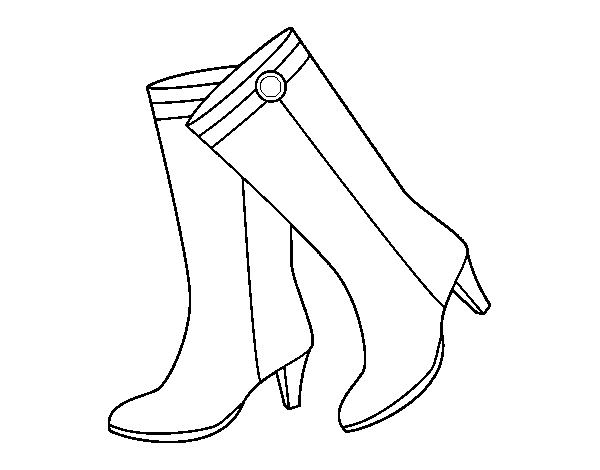 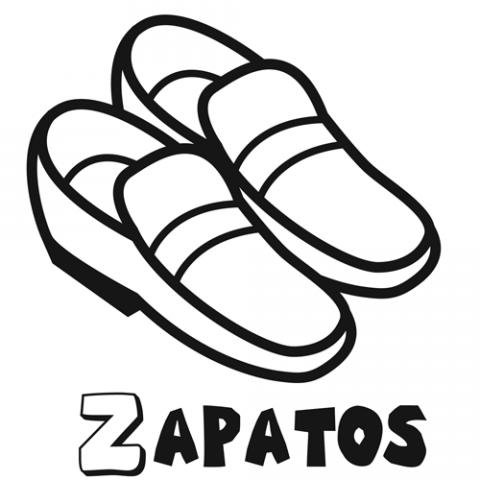 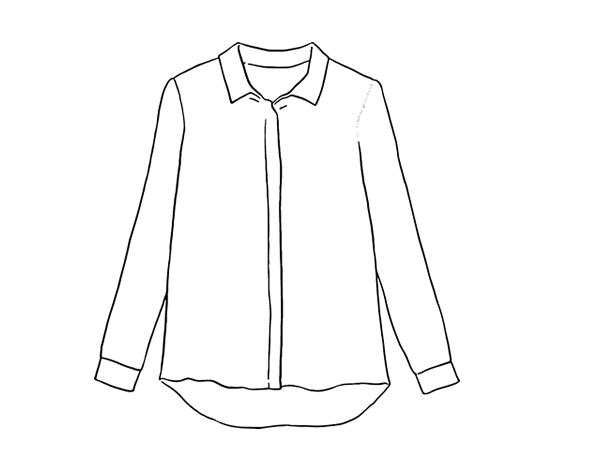 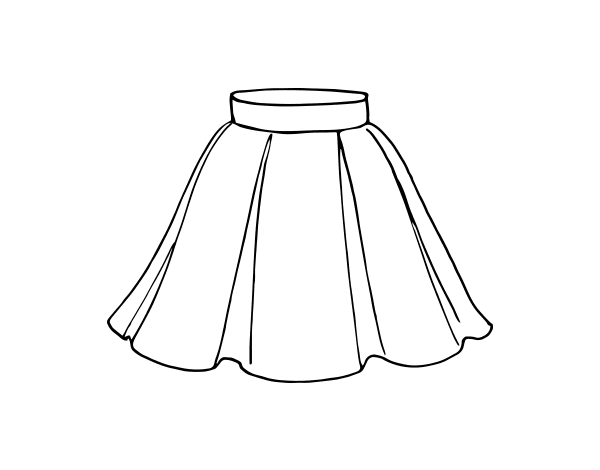 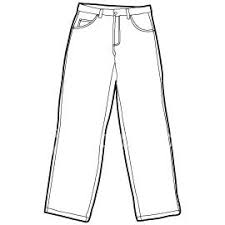 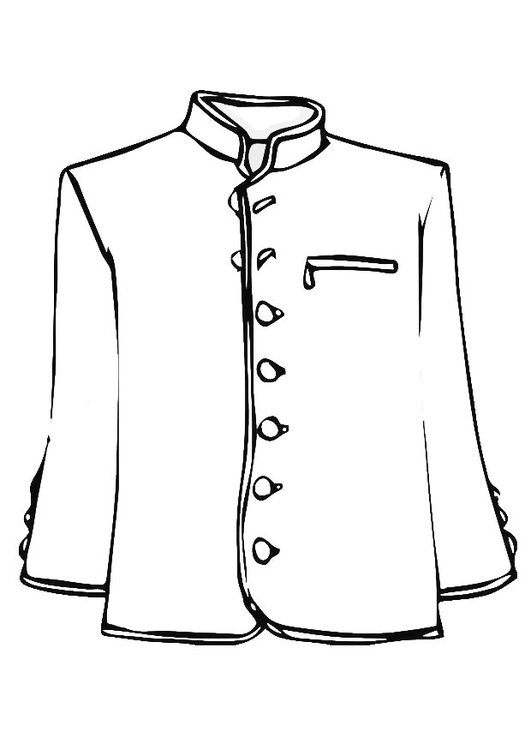 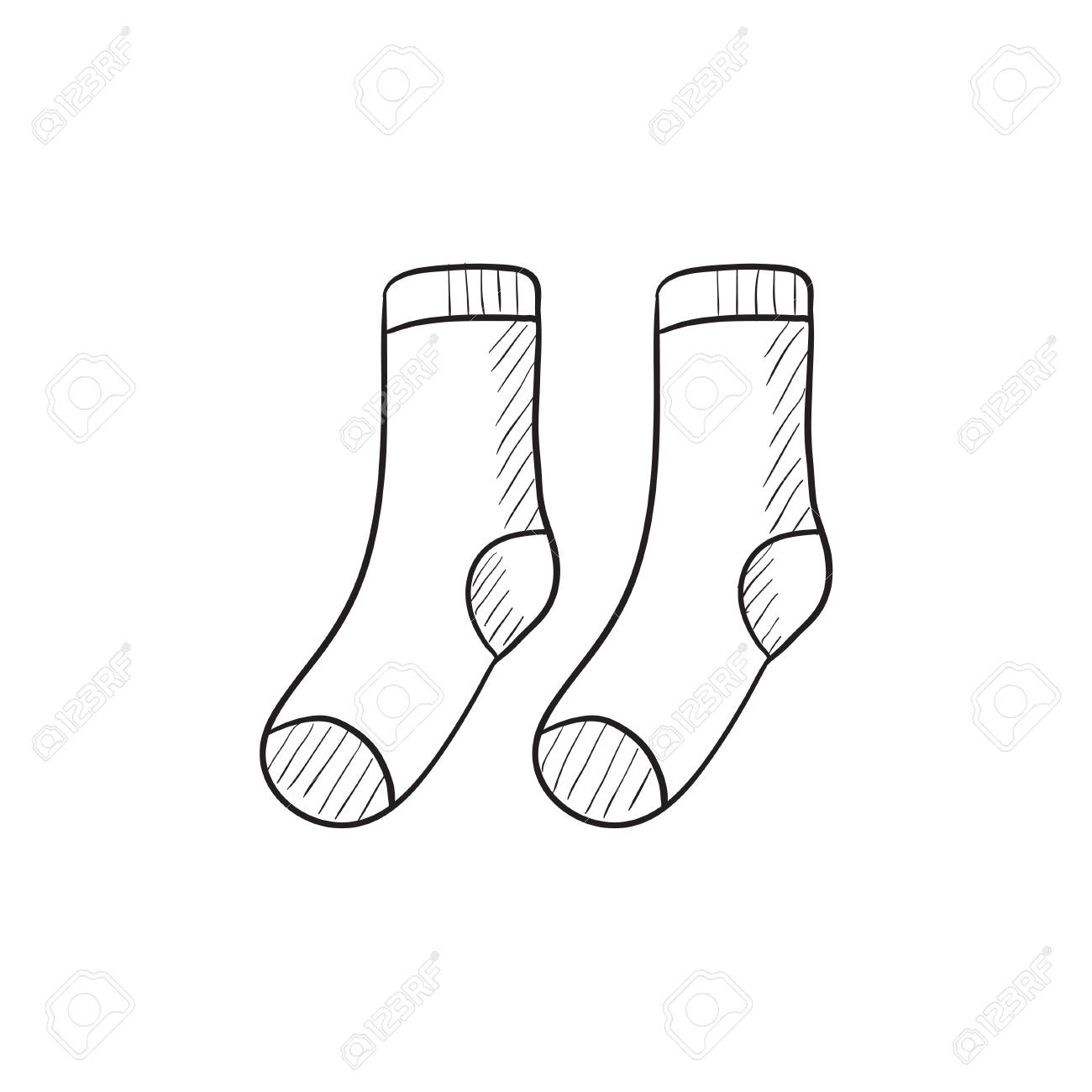 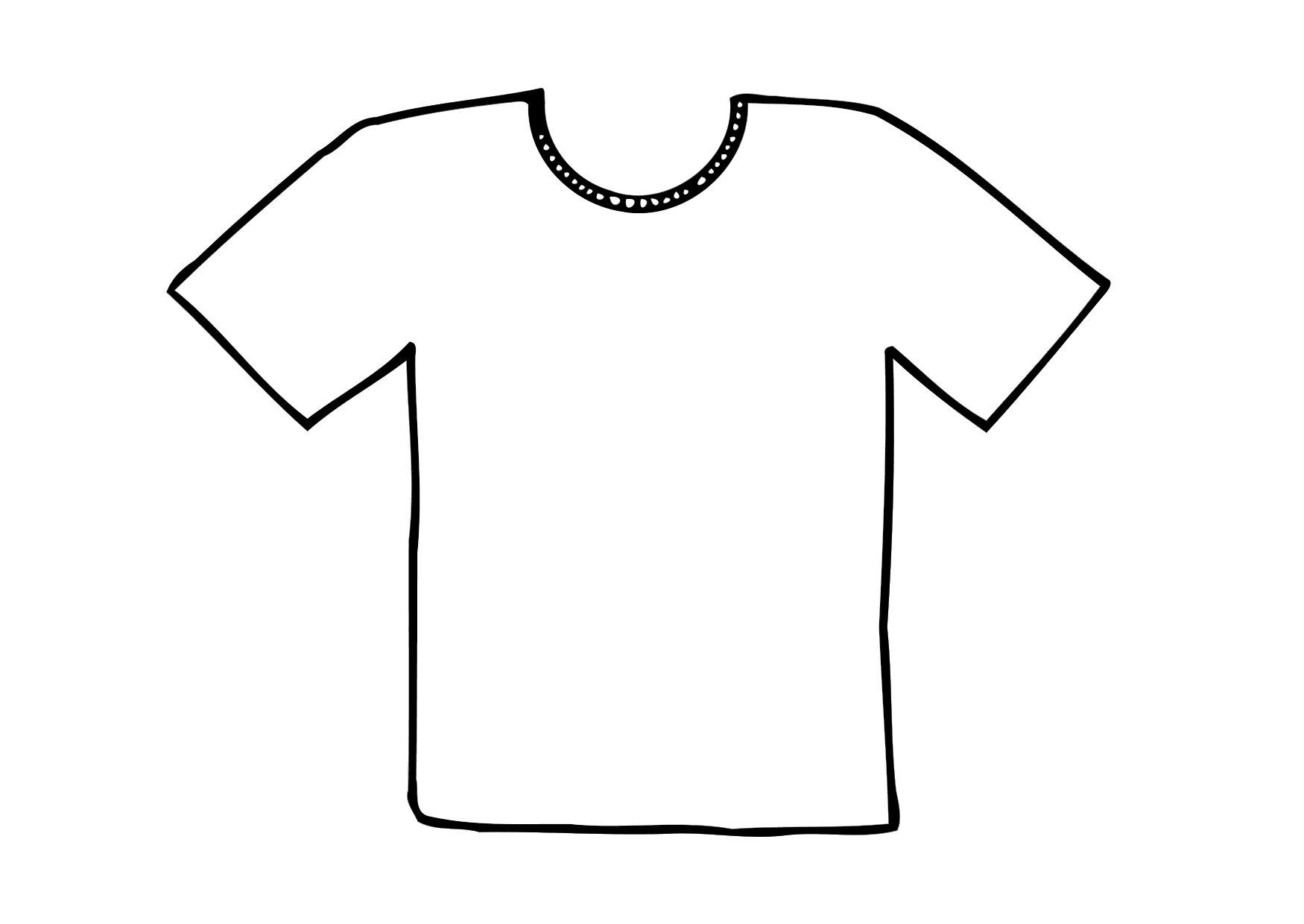 Mira la agenda de Lucía y responde a las preguntas. ¿Qué hace Lucía los viernes?¿Cuándo va Lucía a clases de español?¿Con quién va Lucía a la piscina?¿Qué hace Lucía los fines de semana?¿Cuándo va a ballet?Coloca cada verbo en la columna adecuada.	PRESENTE			PASADO			FUTUROIndica si las siguientes oraciones están en presente, pasado o futuro.Mañana iremos a buscar el coche nuevo: Estamos viendo la ruleta de la fortuna:Sergio y Carlos fueron a Lisboa en autobús:La semana que viene comemos en aquél restaurante:María ordenó su habitación ayer:Juan baila salsa:Laura estudiará en la universidad:Nosotros tenemos dos casas:Andrés estudió en el Instituto:Cocinaré la cena de Navidad:Completa el siguiente cuadro.MÁS VOCABULARIOClasifica estas palabras según a la familia que correspondan.FLORBOCACOLOREscribe 5 palabras de la familia de PAN.Relaciona cada palabra con su antónimo. Escribe el antónimo de las siguientes palabras.Caro:SanoAbrir:Alegre:Igual:Junto:Arriba: Suave: Amor:Afirmar:Sustituye la palabra subrayada por un sinónimo.Me voy a tener que cortar el cabello para la boda.La tarea que nos dio la maestra era muy sencilla.El dinero para la compra era escaso.Este sillón es muy  cómodo.Vimos un atardecer hermoso.El sacerdote de la parroquia se llama Juan.Todos los estudiantes van de excursión.Los gemelos son idénticos.Escribe lo que se indicaMeses del año: Días de la semana:Estaciones:Escribe dos o tres adjetivos que complementen cada sustantivo.Flor:Niña:Gato:Elefante:Edificio:Oso:Hojas:CocheCopia y escribe una oración con las siguientes palabras. Fíjate en la regla, que establece que delante de  “p” Y “B” SE ESCRIBE “M”Bombonera__________      _____________________________Campeón___________________________________________Ambulancia__________________________________________Empatar_____________________________________________Campana_______________________________________________Nombre________________________________________________Utiliza las preposiciones siguientes: a, para, por, en, de, conVe al despacho del director y le das           la secretaria estos papeles           la matrícula.¿             quién buscas?La obra de la carretera va           ese lado.Este autobús va         Zamora.He encontrado       un chico           la calle.Mándame la documentación        correo.Has oído          Juan hablar          la tele.Has visto       Marcos hoy.Estas fotografías están hechas       por mí.¿Están buscando         su familia?¿Has venido         el compañero?El preso se escapó          la cárcel cuando se fue         permiso.María está         Mario y           Pedro.Estoy            Topas.Soy      Lituania.Estoy       bien         mis compañeros.Esta casa es           Paco que   es el director          colegio.Cada preso se tiene que ocupar         de sus tareas.Voy a la fiesta     mis amigas.Estoy      el pueblo       mis abuelos.No te fíes      él.OJOS RedondosAzulesNARIZChataBOCAPequeñaOREJASGachasPELOcortoCARA / TEZSonrosadaLUNESMARTESMIERCOLESJUEVESVIERNESSABADODOMINGOIr a la piscina con MarcosClase de españolIr a clase de dibujoClase de españolIr a balletCine con AndreaPLAYAINFINITIVOAYERHOYMAÑANACOMER (Yo)ComoSALTAR (Tú)SaltarásBAILAR (Nosotros)BailamosSALIR (Él)Sale